NAME: IWATT ENOBONG UDO MATRIC NO: 18/ENG04/080DEPARTMENT: ELECTRICAL/ELECTRONICS ENGINEERINGENG 382; ENGINEERING MATHEMATICS ASSIGNMENT 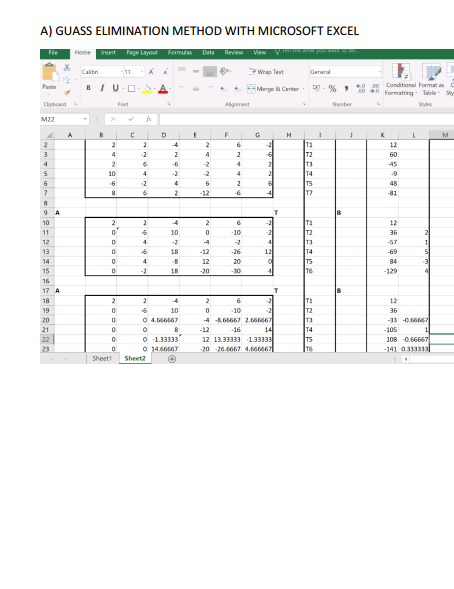 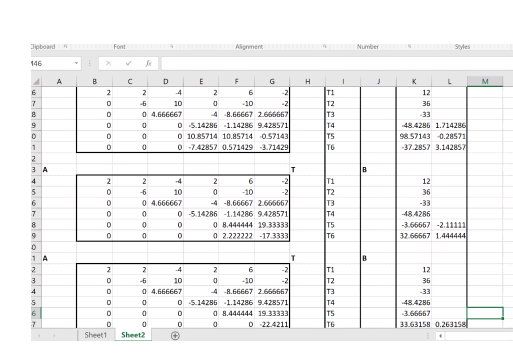 B.).         GAUSS ELIMINATION METHOD WITH THE AID OF MATHCAD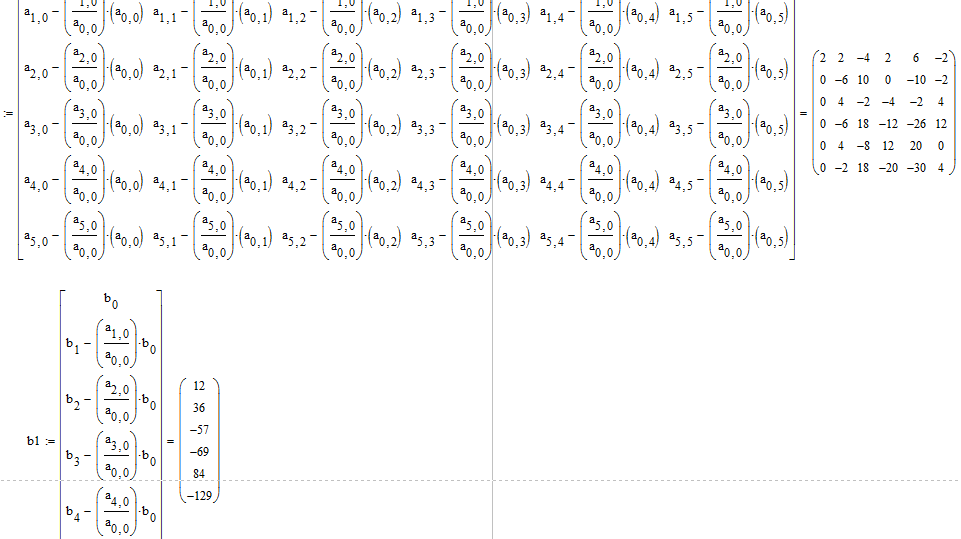 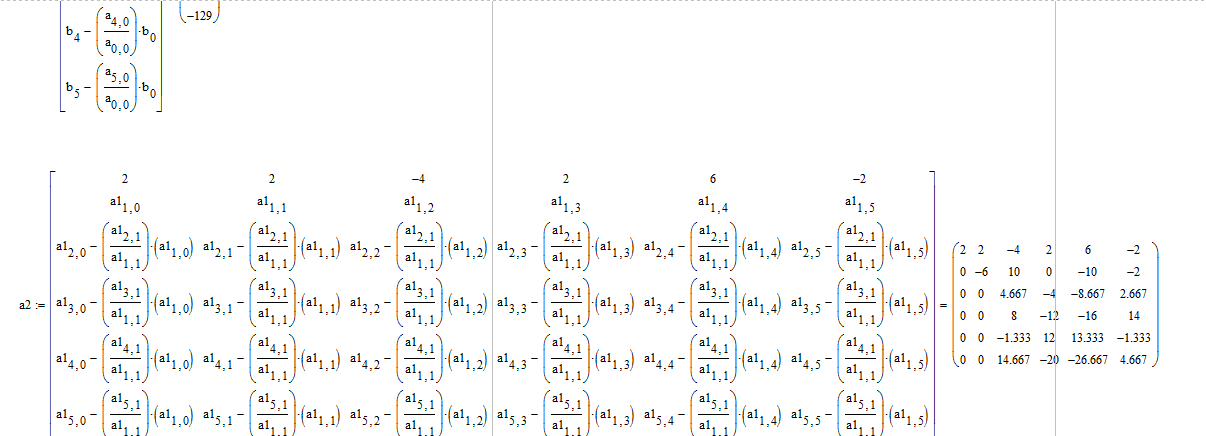 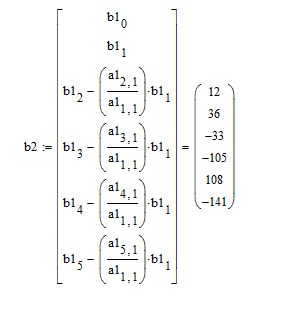 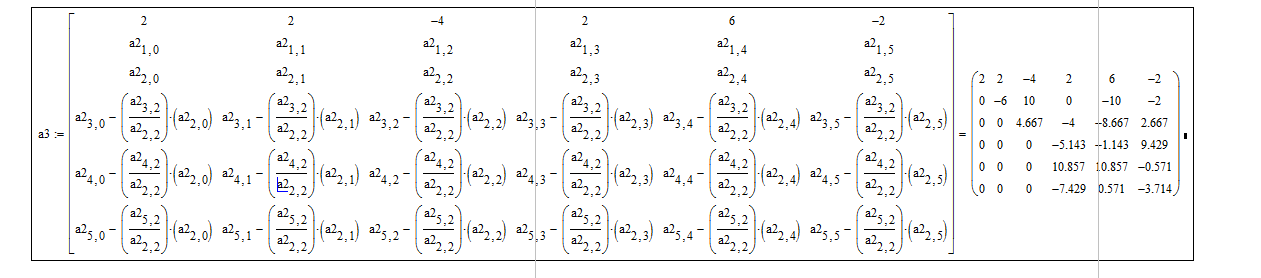 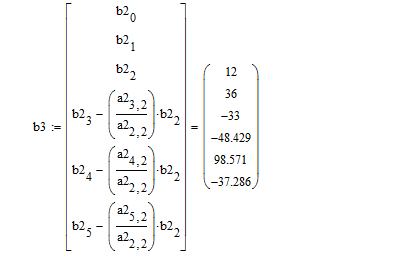 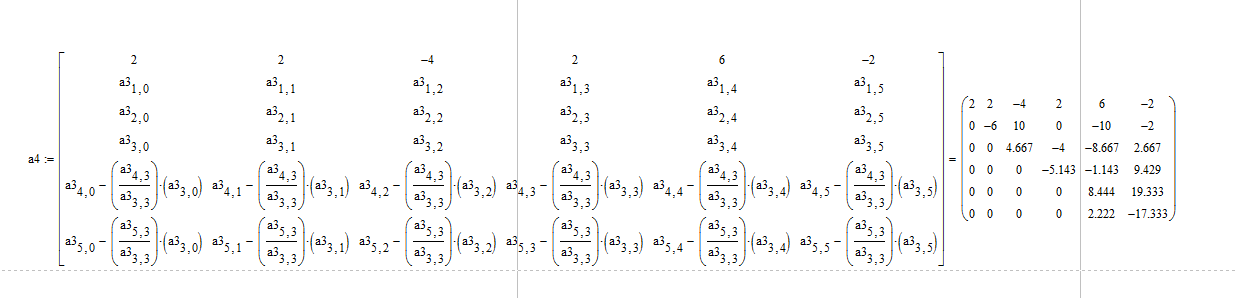 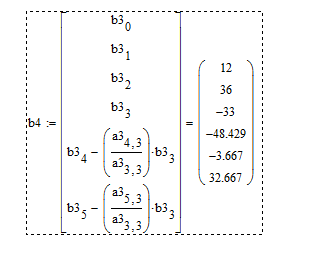 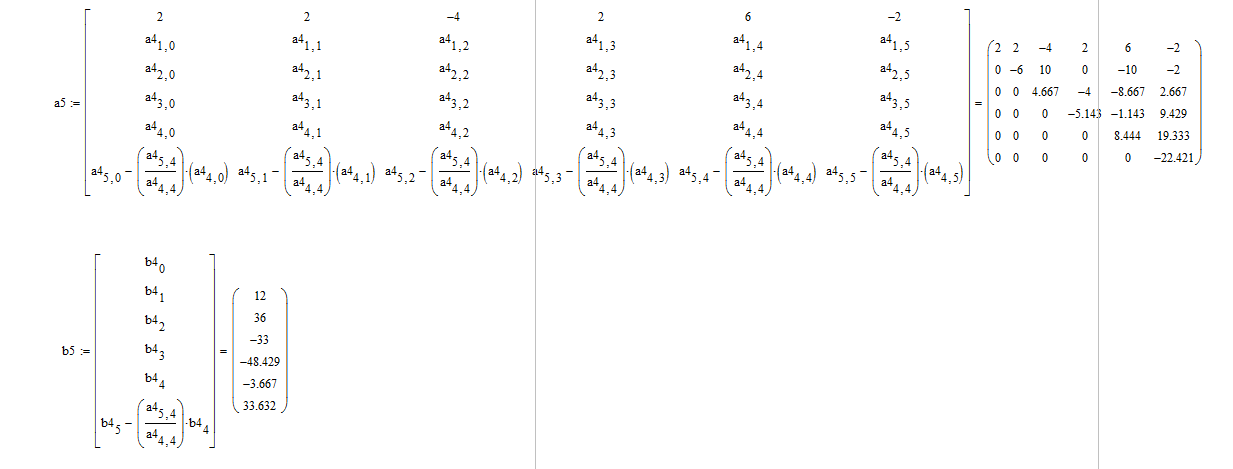 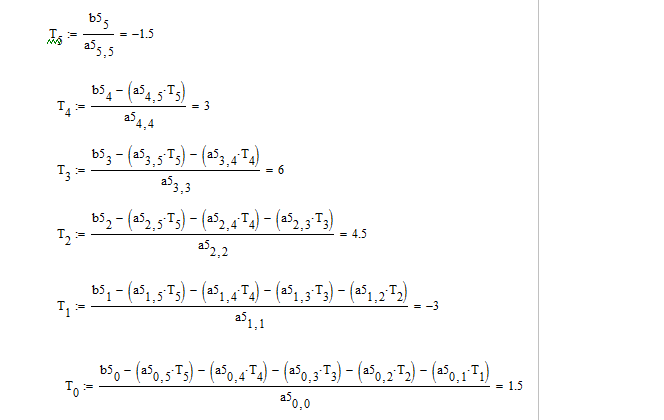 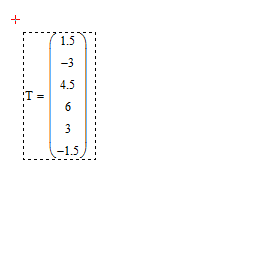 C.).            MATRIX INVERSE METHOD WITH THE AID OF EXCEL 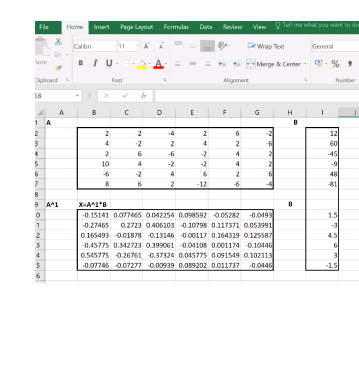 D.).       MATRIX INVERSE METHOD WITH THE AID OF MATHCAD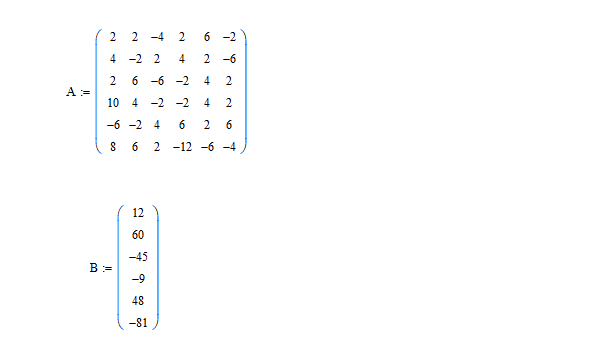 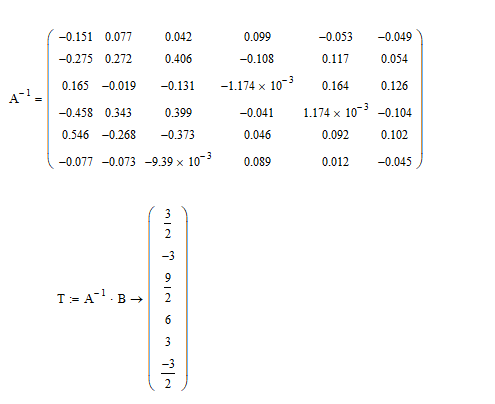 